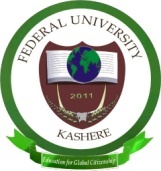 FEDERAL UNIVERSITY OF KASHERE     Gombe StateWORK PLANFACULTY: Humanities, Manage. & Social SciencesDEPARTMENT: History and Diplomatic Studies	COURSE TITLE: African DiasporaCOURSE CODE: HDS 2205COURSE UNIT: 2NAME OF LECTURER (S): Mr. J.N. OdohSESSION : Second Semester 2018/2019COURSE DESCRIPTIONHDS-2205: African DiasporaThe course deals with the black communities found outside Africa.  It is a survey course emphasizing the following areas:  Diaspora in history; the slave trade, Revolution in San Domingo (Haiti) and development of Pan-Africanism and present day development in black communities in the Americas, the West Indies and Europe.  Also important are issues such as brain drain, illegal migrants from Africa, illicit funds transfer and remittances, human trafficking etc.COURSE OUTLINEThe concept of African Diaspora.First wave of African dispersal across the continent; trans-Saharan trade, Indian and Atlantic slave trade. African communities in Diaspora; culture, religion, music, arts and folkloresHaitian RevolutionPan Africanism and back to Africa movement; Sierra Leone, Liberia and Rastafarianism.The Reparation Question/Debate.Second wave of African dispersal across the continent; voluntary migration, brain drain, Illegal migrants and Human Trafficking.Contributions of Africans in Diaspora to the continent.WEEKLY WORK PLANSTUDY QUESTIONS	To what extent can it be argued that the dispersal of Africans in Diaspora predates 1500? Discuss the contribution of Africans to the development of the Atlantic world.Asses the plights of African slaves in the New World.Examine the effects of the Haitian Revolution.Discuss the push factors in the second phase of Africans dispersal in Diaspora.Human trafficking is the worse form of crime perpetrated against humanity in recent times. Discuss this in the light of the ongoing illegal migrant crisis.READING LISTSW.E.B. DuBois, The Souls of Black Folk, New York, Norton, 1999Frantz Fanon, Black Skin: White Masks, Grove Press, 2008.Colin Palmer, Defining and Studying the Modern African Diaspora’” Perspectives, 1998.Rodney, W., Oliver, R., & Fage, J. D.  The Cambridge history of Africa, Yol. IV. Cambridge: Oxford University Press, 1975.Shepperson G. The African abroad or the African diaspora. African Forum: A Quarterly Journal of Contemporary Affairs, 2, 76-93, 1966.UNESCO.  General history of Africa, Vol. V. Paris: Heinemann/ UNESCO, 1992.Snowden, F. M., Jr. Before color prejudice. The ancient view of Blacks. Cambidge, MA: Harvard University Press, 1983.Kilson, M., & Rotberg, R. I.  The African diaspora: Interpretive essays. Cambridge, MA: Harvard University Press, 1976.Walter, R. How Europe Underdeveloped Africa, London: Bogle-L’Ouverture, 1972.Inikori, J. E. Measuring the Atlantic slave trade: An assessment of Curtin and Ansrey. Journal of African History, 1976. Instructional Strategies Approaches/Methods/TechniquesCourse Lecture Note TakingGroup PresentationInstructional Materials Use of mapsDistribution of e-booksCourse Evaluation StrategiesOral Questions during LecturesCourse assignmentCourse Assessment TestWeeksTopicsLearning Objectives1The concept of African DiasporaStudents are made to understand the various controversies surrounding the definition of African in Diaspora.2First wave of African dispersal across the continent.To familiarize the students with the various episodes in African history that contributed to the dispersal of Africans across the continents spanning from the trans-Saharan, Indian and Atlantic slave trade.3The African communities in DiasporaTo familiarize students with the various African communities in Diaspora; their culture, religion, music, art, etc.4Haitian RevolutionThe students will be acquainted with the Haitian Revolution as one of revolutionary revolutions in the Atlantic led by slaves and ex slaves and the establishment of an independent country populated by blacks.5Pan-Africanism and Back to Africa movements.Students are made to understand Pan-Africanism as a concept that seeks the unity of Africans in Diaspora and the Back to African movement championed by Pan-Africanists like Marcus Garvey, Bob Marley, WEB Du Bois etc.  6The Reparation Question/DebateTo familiarize students the various debates and controversies surrounding the reparation question.7Mid-Semester Assessment and Test20%8The second wave of  Afrcan dispersal across the continent To understand the factors that contributed to the Second dispersal of Africans across the continent especially the harsh economic realities in the 1980’s that led to the voluntary movements of experts and professional to other parts of the world.9Human Trafficking and Illegal migrants.Students should understand the causes of human trafficking and illegal migration.  The plight of victims of human trafficking and how its affect the continent will be examined.10Second Continuous Assessment20%11Contributions of Africans in Diaspora to the continent. Students will be made to understand the contributions of Africans to the continent in terms of remittances made to the continent and how Africans in Diaspora have reshaped the image of the continent in Diaspora.12Final Revision